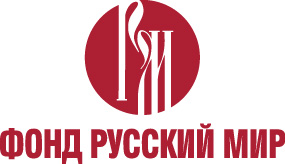 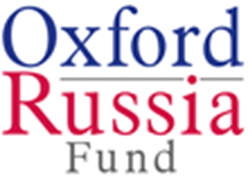 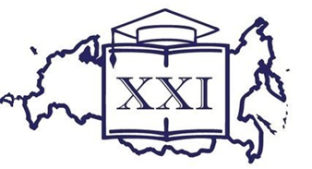 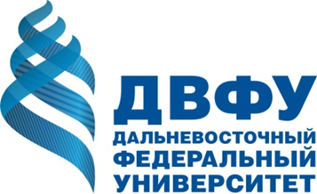 Far Eastern Federal Universityunder the auspices of Oxford Russia Fund and Russkiy Mir Foundationinvites you to participate inthe IX International Academic and Research Conference“Russia – XXI century”On the 28-31 of October, 2016, the IX International Academic and Research Conference “Russia – XXI century” will take place in Vladivostok, in the Far Eastern Federal University Campus, which has recently become the biggest platform for arranging all-Russian and international events on the Russian Far East.Each year the Conference brings together more than 100 young scientists and researchers from different parts of the Russian Federation, from Kaliningrad to Vladivostok, and also foreign students from universities of China, Republic of Korea, Costa Rica and Japan.The main objective of the Conference is to examine the key aspects of the Russian Federation cooperation with the international community, as well as intergovernmental and nongovernmental organizations via economic, cultural, political and legal instruments of different levels.Top Russian and world scientists in the spheres of Economics, Law, Literature, Linguistics and International Relations are invited to monitor the work of the Committees. Moreover, Nobel Prize laureates are invited as distinguished guests of the Conference.Committees:Russia’s Role in shaping international relations multipolar system (Working language – English):Russia – international organizations interactions (BRICS, APEC, SCO, UN, G20 etc.);Russian participation in the resolution of traditional and nontraditional threats;Russia-West confrontation in the context of current global geopolitical situation.Cross-border markets, finance and entrepreneurship (Working language – English):Entrepreneurial and innovative ecosystems;Cross-border goods and services markets;Modern finance: risks and challenges.The impact of globalization on International and National Law development (Working languages – Russian and English):Legal regulation of migratory processes in Russia and worldwide;Intergovernmental agreements in the sphere of International Environmental Law;International activities to protect human rights;Atypical aspects of International Law.The Russian language and Russian culture under the light spot of young researchers: problems and perspectives:Rusophonia in the Asia-Pacific Region (APR) today;Current status of the Russian compatriots in the APR;Vladivostok as a heart of Russian culture in the APR;Problems of youth literacy and standard of speech.Procedure of participation:Scientific papers should be sent to the e-mail russia21@dvfu.ru until September 20. According to the decision of experts, the authors of the best papers will be invited to participate in full-time phase of the Conference no later than September 25, 2016. In order to participate in the Conference each participant should send the following documents to the Organizing Committee e-mail russia21@dvfu.ru:Application form filled in accordance with Appendix 1.1;Non-published scientific paper in accordance with Appendix 1.2 (up to 8000 characters, including spaces and list of references), no more than 3 co-authors are allowed.The participation fee in amount of 3500 rubles includes:Meal and accommodation during the Conference;Shuttle service from the airport to the place of accommodation;Vladivostok city tour;Delegate’s Kit.Contact information:E-mail:  russia21@dvfu.ru On organizational matters, please contactIvan Zemchenko zemchenko_iv@students.dvfu.ru, +7(984)153-84-42On issues of preparing papers, please contactViktor Pahmutovpakhmutov_vn@dvfu.ru , +7(914)796-24-17 Best regards, Organizing Committee of the IX International Academic and Research Conference “Russia - XXI century”Appendix 1.1APPLICATION FORMfor participation in the IX International Academic and Research Conference «Russia – XXI century»Appendix 1.2Paper requirements:The document should be typed in the MS Word format.Thesis volume: up to 8000 characters, including spaces and references. Use font Times New Roman, size 12, line spacing 1.0, justified on both margins, indent 1.25. Margins: top and bottom - 2 cm, left - 3 cm, right - 1.5 cm.The paper should contain the following information: On the first line - title (Times New Roman 12, bold, centered, without indents);On the next line symmetrically in the center – author’s full name (Times New Roman 12, bold, italic);On the next line symmetrically in the center - the full name of the University (Times New Roman 12, italic);On the next line symmetrically in the center - e-mail of the author (Times New Roman 12, italic);On the next line symmetrically in the center – the full name of scientific adviser, his academic degree (rank) (Times New Roman 12, italic).The text of the paper must contain links to all the references. In this way, references in the text should be drawn up in accordance with the requirements of GOST(a) R 7.0.5-2008 and in the form of [n1], [n1, n2, ...], where n1, n2 are the numbers of sources in the literature list. Submitted paper will be checked for the presence of matching. Allowed limit is no more than 50% matching, confirmed with the literature resources.Paper sample:Prospects of using policy “customer due diligence”in Russian auditing practices Darya Dmitrievna FedorovaFar Eastern Federal Universitye-mail: daria@mail.ruSupervisor: B.J. Karastelev, Doctor of Economic Sciences, ProfessorThe problem of counteracting money laundering (ML) in Russia has acquired a special significance ten years ago, and since then there have been significant changes in the legislation and the state entered into international unions to combat ML, however, the relevance of the problem is still high, but the problem faces new reflection in the modern reality [1]. In connection with the development of new types of operations related to money laundering, it is necessary to develop additional procedures to curb criminal activities on ML, improvement of the legislative framework and apply the successful experience of foreign partners [2].Resources:1. Rule (standard) of auditing activity № 34 “Quality сontrol of services in auditing organizations” (as amended by Resolution of the RF government dated September 23, 2002 № 696) 2. Emelin A.V. Proposals on improvement of the legislation on AML/CFT in connection with the adoption of the new revision of the 40 recommendations of the FATF//Money and credit. -2012. - №8. - 21-32 pages.Appendix 1.3Preliminary scheduleFirst name Last name Patronymic Date of birthFaculty / Institute/ SchoolMajorYear / GroupFull name and science degree of scientific supervisorMail addressPhone numberE-mailCommitteeFull-time / Remote participationTopic of scientific paperDateTimeEventOctober 27The whole dayArrival of participantsOctober 28 9:00-10:00RegistrationOctober 28 10:00-11:00BreakfastOctober 28 16:00-18:00Lecture and trainings on public-speakingOctober 28 18:00-19:00DinnerOctober 28 19:30-22:00City tourOctober 2909:00-10:00RegistrationOctober 2910:00-12:00Plenary sessionOctober 2912:00-12:30Coffee-breakOctober 2912:30-14:30Committee sessions (Reports)October 2914:30-15:30LunchOctober 2915:30-18:30Committee session (Reports)October 2918:30-19:30DinnerOctober 2920:00-22:00Entertainment programOctober 3009:00-10:00BreakfastOctober 3010:00-13:00Committee sessions (Discussions)October 3013:00-14:00LunchOctober 3014:00-16:00Lectures from invited expertsOctober 30 16:00-19:00Entertainment programOctober 3019:00-22:00 Evening event October 3109:00-11:00BreakfastOctober 31The whole dayDeparture